Einladung zur außerordentlichen Generalversammlung des Vereins
„Solidarität im Alter“Liebe Mitglieder des Vereins „Solidarität im Alter“!Die ersten Wohnungen wurden bereits bezogen und es wird fleißig gesiedelt. Drei Vorstandsmitglieder möchten ihre Funktion vorzeitig beenden. Es ist daher notwendig, dass der Vorstand neu gewählt wird.Wann:		14. Juni 2018 um 18:30 UhrWo:		Gemeinschaftsraum Hauseggerstraße 72Tagesordnung:BegrüßungFeststellen der BeschlussfähigkeitGenehmigung der TagesordnungKassaberichtBericht vom VorstandNeuwahl des VorstandesGemeinschaftsbildende MaßnahmenAllfälligesAuf Ihr / Dein /Euer Kommen freut sich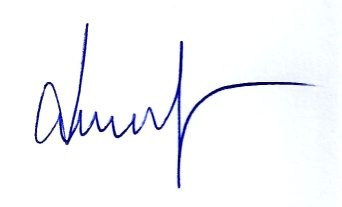 Werner Figo(Vereinsobmann im Namen des gesamten Vorstandes)